Step 4 answersChapter 1 Number1.1 Adding and subtracting fractions 1 a 	b 	c 	d 	e 	f 	g 	h 2 a 	b 	c 	d 	e 	f 	g 	h 3 a 	b 	c 	d 	e 	f 	g 	h 4 a 5	b 4	c 2	d 25 a 4	b 3	c 4	d 3	e 2	f 4	g 1	h 26 a 3	b 6	c 4	d 3	e 2	f 2	g 2	h 31.2 Calculations with fractions1 a £12	b £10.50	c 175 kg	d £9.60	e 26 kg	f 12.5 km		g £38.50	h £680	i 1950 kg	j £11	k £64.80	l 17.5 kg2 a 2	b 4	c 3	d 1	e 2	f 5	g 4	h 3	i 6	j 4	k 7	l 33 a 5	b 10	c 3	d 20	e 12	f 16	g 26	h 22	i 3	j 42	k 17	l 364 a 20	b 45	c 22	d 40	e 12	f 755 a ÷	b ×	c ÷1.3 Using fractions, decimals and percentages1 a 0.28, 0.3, , 35%	b 2.5%, 20%, 0.225, 2	c 1.19, 120%, 1,1.3	d 0.929, , 99.5%, 101%2 77%3 a 84%	b 16%  4 a 66%	b 34% 5 a 73%	b 27%6 a 62%	b 28%	c 9%7 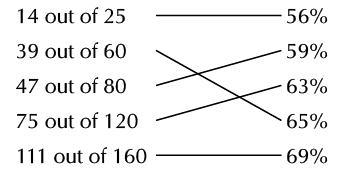 8 28%9 Tuesday; Monday is 59%, Tuesday is 71%10 large box; small 38%, large 41%Chapter 2 Algebra2.1 Collecting like terms 1 a 5t	b a	c 3m	d 3x	e −3n	f 02 a 5x + 9	b 5n – 8	c 6 – 6a	d 2x – 5	e n + 4	f 4 – 3k 3 a 6a + 2b	b 5s – 3t	c 4x – 2y	d 5p – 4q	e 6a – b	f 2n – 3k4 a 5x2 + 4x	b 3y2 - y	c 10a2 – 3	d -2t2	e 5n2 – 9	f 2 – 2x2 5 a cannot simplify	b z2 + z – 2	c 6s + 4s2	d a	e cannot simplify	f 5.5x2 + 56 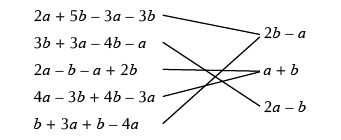 2.2 Expanding brackets1 a 3t + 15	b 4k – 12	c 8m + 16	d 2f – 6	e 12 + 3t	f 21 – 7g	g a2 + a	h b2 – 3b	i k2 + 5k	j t2 – 8t	k w + w2	l 5x – x22 a 3a + 3b	b 5s – 5t	c 4m + 4n	d 2a – 2b + 6	e 3x + 3y – 12 	f 5a + 10 – 5b3 a 4a – 2	b 5t + 1	c 6x + 4	d 5y – 142.3 Solving equations1 a x = 3	b t = 7	c n = 6	d x = 4	e t = 8	f m = 62 a x = 3	b y = 3	c a = 4	d y = 2	e y = 15	f m = 2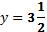 3 a x = 8	b y = 6	c a = 2	d x = 4	e y = 11	f t = 54 a x = 6	b t = 7	c a = 55 a x = 10	b y = 7	c k = 7	d y = 6	e x = 11	f m = 36 a y = 3	b y = 4	c t = 22.4 Sequences1 a add 3	b add 11	c add 20	d subtract 42 a 42	b 70	c 146	d 73	e 105	f 13	g 167	h 12 3 a 2	b 12	c 574 a 18	b 88	c 1585 a 90	b 80	c 526 5, 8, 13, 20, 297 98, 96, 94, 92, 908 a 0	b 24	c 809 a 4	b 18	c 7010 a 5n	b 5n + 3	c 5n – 411 a 2n + 5	b 6n + 2	c 7n – 1	d 3n + 11	e 9n – 2	f 2n + 102.5 Straight line graphs1 a	b	c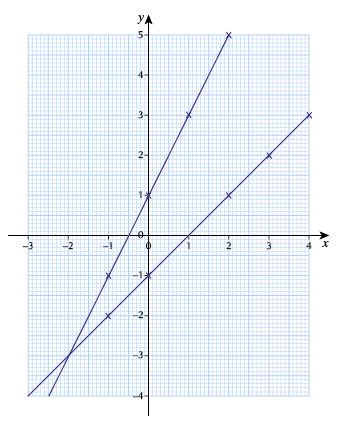 	d 1 and (0, −1)	e 2 and (0, 1)2 a	b	c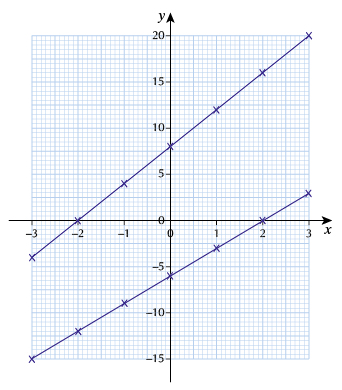 	d 4 and (0, 8)	e 3 and (0, −6)3 a 	b	c 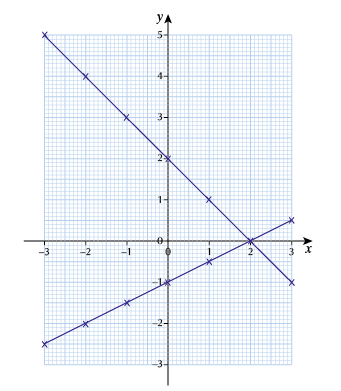 	d −1 and (0, 2)	e  and (0, −1)2.6 Real-life graphs1 a 2	b 15	c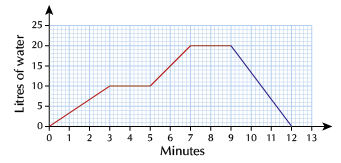 2 a 0900	b 2 hours	c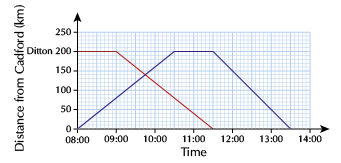 3 a 4 hours	b 1 hour	c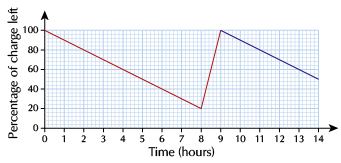 4 a 5 minutes	b 60p	c 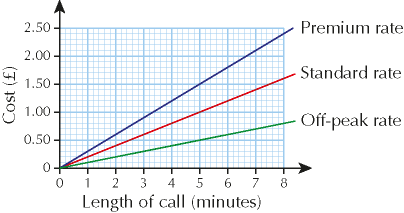 Chapter 3 Ratio, proportion and rates of change3.1 Percentage change1 a £692 a 28.8 kg	b 32.4 kg	c 39.12 kg3 £3854 8375 786 a £77.40	b £64.50	c £34.407 £413.608 1179 a £89.60	b €409.60	c 24.32 kg10 a £27.50	b 192.5 litres	c 3.575 kg11 a 54 kg	b 90 kg	c 99 kg12 a £126	b £157.50	c £182.703.2 Ratio1 £320 and £802 £25 and £103 $12 and $1.204 150 kg and 120 kg5 £0.75 and £1.50 and £2.256 Ann 24, Jo 367 £188 700 ml9 375 g10 3 kg and 9 kg11 603.3 Direct proportion1 £8.642 £13.683 £5854 £28.085 a 63.5	b 21.596 a £612	b £153	c 60	d 207 a 160	b 62.58 a 27.5	b 3009 a 94.5	b 157.5	c 510 a 875 ml	b 48 g11 €375Chapter 4 Geometry and measures4.1 Properties of quadrilaterals1 a square	b rectangle and rhombus	c kite2 a a possible shape is 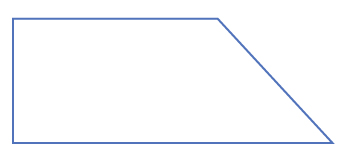 	b 03 parallelogram45 a never	b sometimes	c always	d sometimes67 kite, parallelogram, rectangle8 parallelogram, trapezium, rhombus4.2 Parallel lines1 a 66 opposite angles	b 66 corresponding angles	c 114 angles on a straight line2 a 80, corresponding angles	b 60, corresponding angles	c 40, angle sum of a triangle3 a 72, corresponding angles	b 72, alternate angles	c 108, angles on a straight line4 a 43 alternate angles	b 112, angles on a straight line	c 112 alternate angles5 The alternate angles are not equal6 a alternate angles	b alternate angles	c d + c + e = 180 	(angles on a straight line) so a + b + c = 1807 a corresponding angles	b alternate angles	c e + g + h = 180 	(angles on a straight line) so e + f + d = 1804.3 Angles of polygons1 103°2 76°3 144°4 1405 a 720°	b 120°6 a 135°	b 8 × 45 = 3604.4 Translations1 a 4 right	b 3 down	c 4 left, 3 down2 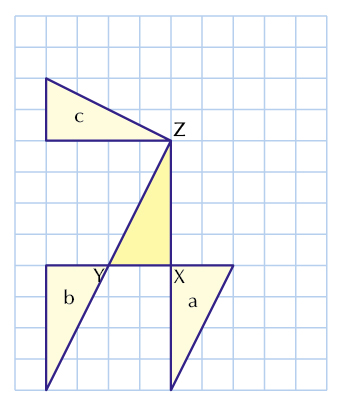 3 a True	b False	c True4 a rotation 90° clockwise	b rotation 180°	c rotation 90° anticlockwise5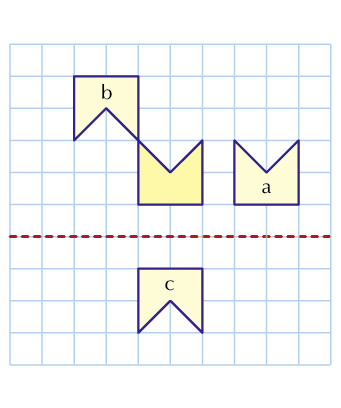 6 a rotation	b reflection	c none of these	d translation	e reflection7 a Q to R or the reverse	b Q to S or the reverse		c P to S or the reverse4.5 EnlargementThe diagrams in answers could be drawn in different positions1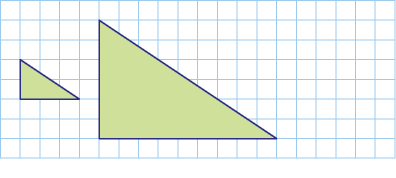 2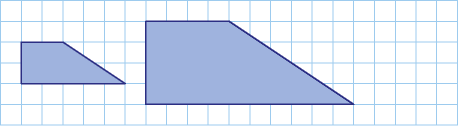 3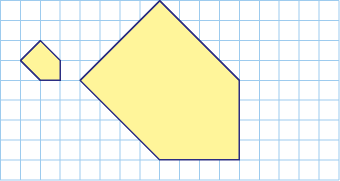 4 a Yes. All the sides are twice as long.	b No. The width is × 3 but the length is × 2.55 a 3	b 26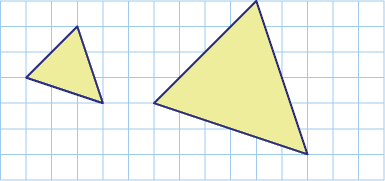 7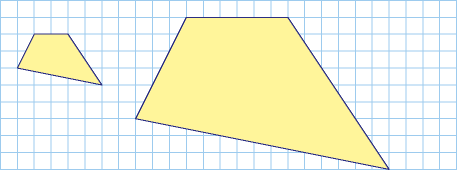 4.6 Three-dimensional objects1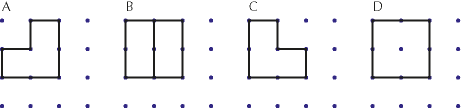 2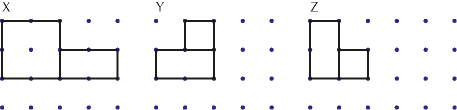 3 a 5	b 5	c 84 a 5	b 6	c 95 a 17	b 76 104.7 Constructions with a straight edge and compasses1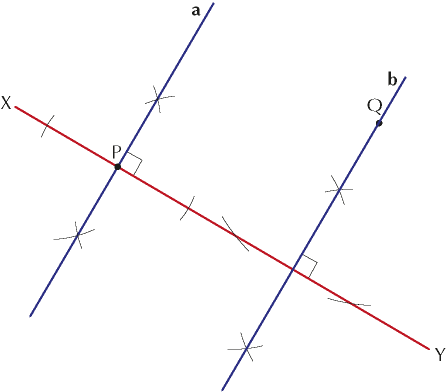 2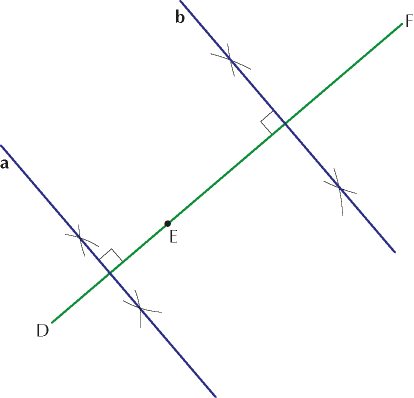 3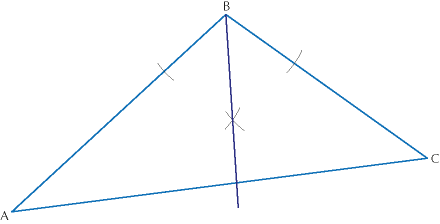 4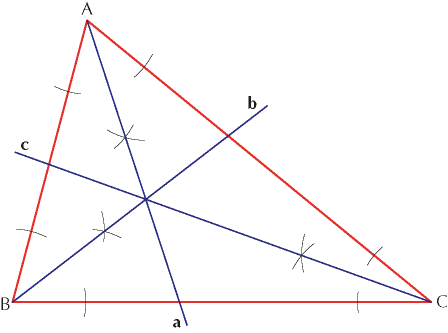 Check all three lines meet at one point.5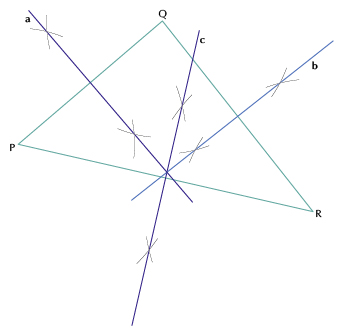 Check all three lines meet at one point.6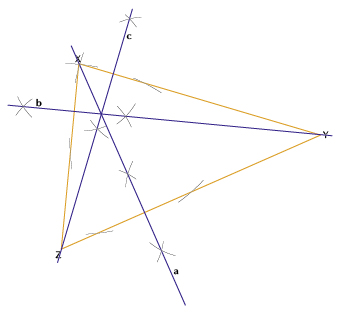 Check all three lines meet at one point.4.8 Areas of triangles and parallelograms1 772 1083 a 6	b 144 965 576 87 108 844.9 Volumes of cuboids1 a 108	b 962 a 25 cm²	b 20 cm²	c 100 cm³3 3840 cm³4 729 cm35 4.2 m³6 5.57 48 2164.10 The circumference and area of a circle1 a 37.7 cm	b 21.4 cm	c 276 cm	d 88 m2 a 50.3 cm²	b 278 cm²	c 227 cm²	d 11.3 m²3 a 32.7 cm	b 84.9 cm²4 a 88.4 cm²	b 38.6 cmChapter 5 Probability5.1 Calculating probabilities1 a 0.87	b 0.76	c 0.632 a 0.4	b 0.65	c 0.053 0.584 a 	b 	c 	d 5 a i 0.88	ii 0.54	b 0.216 a 0.9	b 0.8	c 0.77 0.38 a 0.96	b 0.21	c 0.79	d 0.585.2 Sample spaces1 a 	b 	c 2 a 	b 3 a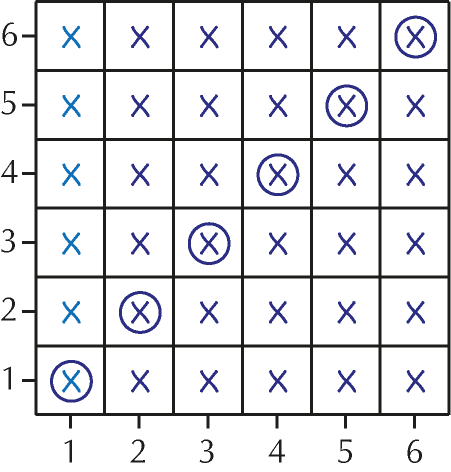 	b i 	ii 4 a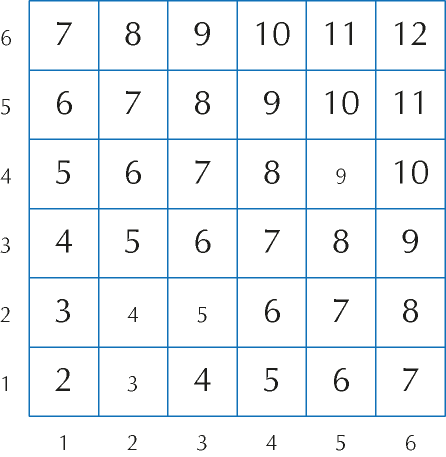 	b i 	ii 	iii 	iv 	v 0		c 7	d 5 a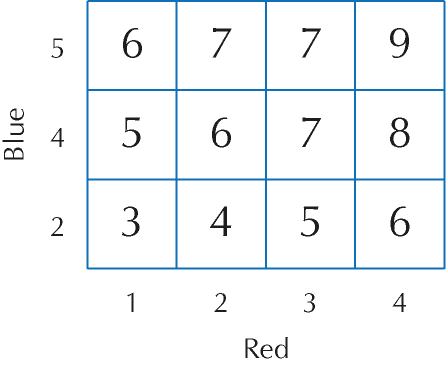 	b i 	ii 	iii 	iv Chapter 6 Statistics6.1 Constructing charts and diagrams1 a 69°, 120°, 156°, 15°		b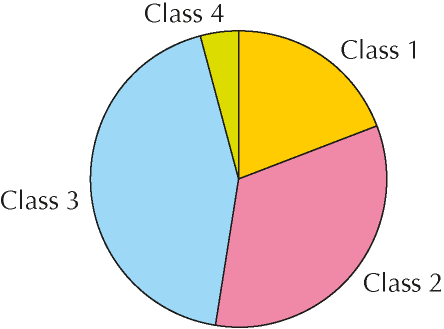 The sectors can be in any order.2 a 166°, 115°, 79°	b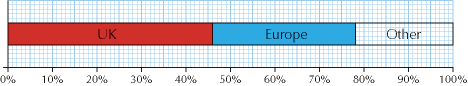 3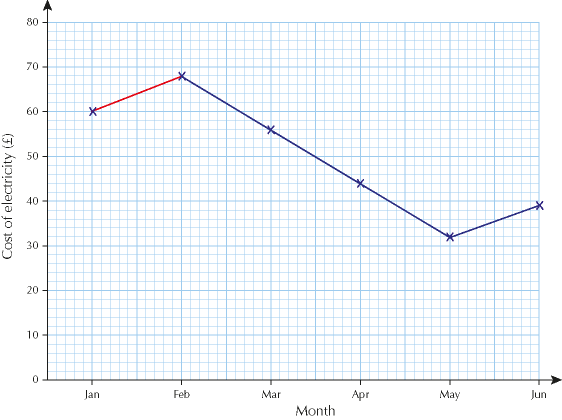 4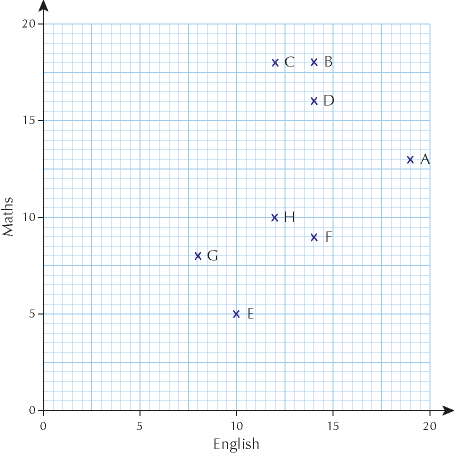 6.2 Appropriate graphical representation1 a bar chart	b time graph	c pie chart	d bar chart2 a Yes	b No	c Yes	d No3 In any order: 	1 The frequency axis does not start at 0 so it should have a break in it. 	2 The age classes are unequal. 	3 There is no title.4 a Draw a time graph or a bar chart. A pie chart is not the best choice.	b Draw a pie chart or a sectional bar chart. A normal bar chart is not a good choice.x-3-2-101234x – 1 -4-3-2-10123x-2-10122x + 1-3-1135x-3-2-101234x + 8-4048121620x-3-2-101233x – 6 -15-12-9-6-303x-3-2-101232 – x543210-1x-3-2-10123x – 1-2-2-1-1-0rhombus, parallelogramrectanglesquareXXXXX